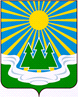 МУНИЦИПАЛЬНОЕ ОБРАЗОВАНИЕ«СВЕТОГОРСКОЕ ГОРОДСКОЕ ПОСЕЛЕНИЕ» ВЫБОРГСКОГО РАЙОНА ЛЕНИНГРАДСКОЙ ОБЛАСТИСОВЕТ ДЕПУТАТОВвторого созываРЕШЕНИЕот 18 июня 2019 года		 № 27О внесении  изменений  в  решение совета депутатов МО   «Светогорское городское поселение»  от   18.10.2017 г. №     42     «Об     утверждении     "Правил               внешнего благоустройства территории   муниципального образования «Светогорское городское поселение» Выборгского районаЛенинградской области"           В целях реализации Правил внешнего благоустройства территории муниципального образования «Светогорское городское поселение» Выборгского района Ленинградской области, утвержденных решением Совета депутатов МО «Светогорское городское поселение» от 18.10.2017 г № 42, руководствуясь Федеральным законом от 6 октября 2003 года N 131-ФЗ "Об общих принципах организации местного самоуправления в Российской Федерации", Уставом муниципального образования «Светогорское городское поселение» Выборгского района Ленинградской области, совет депутатов  РЕШИЛ:       1. Внести в решение совета депутатов «Об утверждении «Правила внешнего благоустройства территории муниципального образования «Светогорское городское поселение» Выборгского района Ленинградской области» от 18.10.2017 г. № 42 следующие изменения и дополнения:   1.1. Дополнить  Раздел I  Общие положения   п. 1. 4.      Основные понятия, используемые в целях Правил,       следующими понятиями:велосипедная дорожка (велодорожка) – отдельная дорога или часть автомобильной дороги, предназначенная для велосипедов и оборудованная соответствующими техническими средствами организации дорожного движения;велопешеходная дорожка -  велосипедная дорожка, предназначенная для раздельного или совместного с пешеходами движения велосипедистов и обозначенная дорожными знаками; велопарковка – место для длительной стоянки (более часа) или хранения велосипедов, оборудованное специальными конструкциями;велосипедная стоянка – место для кратковременной стоянки (до одного часа) велосипедов, оборудованное стойками или другими специальными конструкциями для обеспечения сохранности велосипедов.    1.2. Дополнить  Раздел  IV Объекты и элементы благоустройства п. 4.1.         Объекты благоустройства: Велосипедные и велопешеходные велосипедные и велопешеходные дорожки, велопарковки, велосипедные стоянки.       1.3. Дополнить  Раздел  IV Объекты и элементы благоустройства п.          4.1.12. Велосипедные и велопешеходные дорожки:        4.12 Велосипедные и велопешеходные дорожки:        1. Проектируемые и существующие велопешеходные  дорожки, и иные объекты велотранспортной инфраструктуры должны обеспечивать безопасные условия движения велосипедистов и пешеходов.        2. Устройство велодорожек, велопешеходных дорожек и иных объектов велотранспортной инфраструктуры не должно ухудшать условий обеспечения безопасности дорожного движения, использования и содержания проезжей части и тротуаров, элементов благоустройства сети дорог.        3. При проектировании велодорожек и велопешеходных дорожек следует учитывать следующие факторы: назначение (категория); пространственное окружение (тип застройки, в пределах застройки или вне застроенной территории); общая транспортная ситуация (интенсивность движения и скорость движения транспортных средств); функциональное назначение (связующая, распределяющая или обеспечивающая непосредственный доступ); параметры велодорожек (в том числе доступная ширина, количество полос).        4. Устройство покрытий велодорожек и велопешеходных дорожек выполняется в соответствии с общими правилами устройства дорожных покрытий для улиц и тротуаров населенных пунктов. При выборе покрытий нужно руководствоваться назначением дорожек, интенсивностью их использования, цвето-фактурными характеристиками покрытий, возможностями механизированной уборки с использованием тротуароуборочной техники.             1.4 Пункт 4.2.8.2. Знаки информации изложить в следующей редакции:    Знаки информации предназначены для визуальной ориентации   в населенном пункте. Знаки маршрутного ориентирования с наименованием улиц, переулков, и т.д. устанавливаются в начале и конце квартала.  Указатели номеров домов устанавливаются с левой стороны фасада –на    домах, имеющих четные номера и с правой стороны фасада - на домах, имеющих нечетные номера.       Адресные указатели размещаются на фасадах зданий в соответствии со следующими требованиями:     - указатели с наименованиями улиц и номерами домов размещаются в местах с хорошей видимостью с учетом условий пешеходного и транспортного движения, дистанций восприятия, архитектуры зданий, освещенности, зеленых насаждений;     - указатели с наименованиями улиц устанавливаются на стенах зданий, расположенных на перекрестках, с обеих сторон зданий;     - необходимы привязка указателя к вертикальной оси простенка, архитектурным членениям фасада и единой вертикальной отметке размещения указателей на соседних фасадах, размещение указателей на участке фасада, свободном от выступающих архитектурных деталей, отсутствие внешних заслоняющих объектов (деревьев, построек);    - указатели с наименованиями улиц и номерами домов следует устанавливать на высоте от 2,5 до 3,5 м от уровня земли (в районах современной застройки - до 5,0 м) на расстоянии не более 1,0 м и не менее 450 мм от угла здания;    - на перекрестке улиц устанавливаются указатели на домах, выходящих на данный перекресток;    - при большой протяженности здания через каждые 75 - 90 метров устанавливаются дополнительные указатели: в середине объекта и (или) с правой стороны; при длине фасада объекта адресации более 100 м - на его двух противоположных сторонах;    - указатели с наименованиями улиц и номерами домов должны быть размещены на главном фасаде - в простенке с правой стороны фасада; на улицах с односторонним движением транспорта - на стороне фасада, ближней по направлению движения транспорта; у арки или главного входа - с правой стороны или над проемом; на дворовых фасадах - в простенке со стороны внутриквартального проезда; на оградах и корпусах промышленных предприятий - справа от главного входа, въезда.     - установка осуществляется с левой стороны главного фасада объекта адресации, имеющего четные номера, с правой стороны главного фасада - на имеющем нечетные номера (за левую и правую стороны следует принимать положение объекта, если смотреть на него по ходу движения от начала проспекта, улицы, переулка, проезда).    - в частном жилом секторе адресные указатели допускается устанавливать на ограждении земельного участка (на заборе) на высоте от 1,5 до 2,0 м от уровня земли на расстоянии не более 1,0 м и не менее 450 мм. от угла ограждения земельного участка (забора). При меньшей высоте ограждения земельного участка (забора) - с отступом 0,1 м от верхнего края ограждения земельного участка (забора).    - для внутренней подсветки адресного указателя применяются светодиоды. Подсвет должен обеспечивать равномерную освещенность информационного поля адресного указателя, читаемость информации.У каждого индивидуального домовладения владельцами устанавливается знак с указанием номера дома, наименования улицы. Знаки маршрутного ориентирования должны быть унифицированы, образцы каждого знака, его форма, цветовое решение утверждаются администрацией МО «СГП».Изготовление, установку и содержание знаков маршрутного ориентирования, указатели улиц и номерных знаков домов, указателей подъездов, номеров квартир осуществляют специализированные организации за счет средств собственников или управляющих организаций и ТСЖ.        1.5. Абзац 2 пункта 5.2.1. подпункт 12  изложить в следующей редакции – «содержание в чистоте, озеленение (обеспечение сохранности зеленых насаждений и уход за ними) лицевых частей участков и прилегающей к ним территории. Недопущение на них свалок мусора, складирования, хранения дров, угля, сена, иного имущества вне территорий домовладений».     1.6. Внести изменения и изложить в новой редакции: Пункт  5.2.4. Содержание дорог Раздела V.     Содержание объектов благоустройства изложить в следующей редакции:  5.2.4. Содержание дорог Содержание улиц и дорог, проездов, тротуаров (пешеходных территорий), велосипедных и велопешеходных дорожек, мостов и путепроводов включает в себя комплекс работ (мероприятий) сезонного характера, обеспечивающих чистоту проезжей части улиц и дорог, тротуаров и других дорожных сооружений, а также безопасные условия движения транспорта и пешеходов. Кроме того, содержание дорог включает в себя комплекс работ, в результате которых поддерживается транспортно-эксплуатационное состояние дороги, дорожных сооружений, полосы отвода, элементов обустройства дороги, организация и безопасность дорожного движения, отвечающих требованиям ГОСТ Р 50597-93 «Автомобильные дороги и улицы. Требования к эксплуатационному состоянию, допустимому по условиям обеспечения безопасности дорожного движения». Содержание территорий дорог включает в себя текущий ремонт дорог, тротуаров (пешеходных территорий), велосипедных и велопешеходных дорожек,  искусственных сооружений; ежедневную уборку грязи, мусора, снега и льда (наледи) с тротуаров (пешеходных территорий),велосипедных и велопешеходных дорожек, велопарковок, велосипедных стоянок и проезжей части дорог, улиц и мостов; мойку и полив дорожных покрытий; уход за газонами и зелеными насаждениями; текущий ремонт опор уличного освещения и контактной сети; ремонт и окраску элементов обстановки и обустройства автомобильных дорог; ремонт и очистку смотровых колодцев и дождеприемников, открытых лотков, входящих в состав искусственных сооружений. Организациям, в ведении которых находятся подземные сети, следует регулярно следить за тем, чтобы крышки люков коммуникаций всегда находились на уровне дорожного покрытия, содержались постоянно в исправном состоянии и закрытыми, обеспечивающем безопасное движение транспорта и пешеходов. Содержание, очистку и поддержание в исправном техническом состоянии приемных, тупиковых, смотровых и других колодцев и камер обеспечивают их собственники, владельцы, арендаторы, пользователи в соответствии с требованиями государственных стандартов. Крышки люков, колодцев, расположенных на проезжей части улиц и тротуаров,  велосипедных и велопешеходных дорожек в случае их повреждения или разрушения следует немедленно огородить и в течение 6 часов восстановить организациям, в ведении которых находятся коммуникации. Наличие открытых люков, а также выбоин, просадок и провалов дорожного покрытия по внешнему краю колодца в радиусе 1 м от внешнего края крышки (решетки) колодца не допускается. Ремонт должен осуществляться собственником (арендатором) сетей или специализированной организацией. Средства организации дорожного движения, объекты уличного оборудования, уличная мебель, устройства наружного освещения и подсветки, малые архитектурные формы и иные элементы благоустройства должны содержаться в чистоте и исправном состоянии. С целью сохранения дорожных покрытий на территории муниципального образования запрещается:           - подвоз груза волоком;           - сбрасывание при погрузочно-разгрузочных работах на улицах рельсов, бревен, железных балок, труб, кирпича, других тяжелых предметов и складирование их;           - перегон по улицам населенных пунктов, имеющим твердое покрытие, машин на гусеничном ходу;           - движение и стоянка большегрузного транспорта на внутриквартальных пешеходных, велопешеходных дорожках, велодорожках, велосипедных стоянок, тротуарах;           - повреждение и демонтаж бортового камня (бордюра) – устройство у кромки проезжих частей улиц, тротуаров, пешеходных, велопешеходных и велосипедных дорожек. 1.7. Абзац 3 пункта 6.3 изложить в следующей редакции – «Юридическими лицами, независимо от их организационно-правовой формы, физическими лицами, индивидуальными предпринимателями, государственными органами и органами местного самоуправления на земельных участках, принадлежащих им на праве собственности, аренды или ином вещном праве, а также на прилегающих территориях в летний период производятся следующие виды работ:»1.8.  В абзаце 3 пункта 6.3 подпункт 7) изложить в следующей редакции – «скашивание и уборка дикорастущей травы, корчевание и удаление дикорастущего кустарника на землях населенных пунктов.»1.9. Абзац 3 пункта 6.3 дополнить подпунктом 8) следующего содержания – «удаление борщевика Сосновского (действия, направленные на уничтожение указанного растения, в том числе выкапывание, выкашивание, обрезание соцветий, мульчирование укрывными материалами, использование химических препаратов).»   1.10. Внести  изменения и изложить в новой редакции:  Абзац 7 Раздела VI Порядок уборки территории МО, включая перечень работ по благоустройству и периодичность их выполнения  пункта 6.2. Организация и проведение уборки территории МО  в зимний период: Улицы, дороги, тротуары, велодорожки и велопешеходные дорожки, велопарковки и велосипедные стоянки  должны быть полностью убраны от снега и снежного наката в течение 48 часов после окончания снегопада.   1.11. Внести  изменения и изложить в новой редакции: Абзац 3 пункт 1 Раздела VI Порядок уборки территории МО, включая перечень работ по благоустройству и периодичность их выполнения  пункта 6.3. Организация и проведение уборки территории МО в летний период:       1) подметание, мойка и поливка проезжей части дорог, тротуаров, велосипедных и велопешеходных дорожек, велопарковок и велосипедных стоянок, придомовых территорий.        2. Настоящее Решение вступает в силу после его официального опубликования в газете «Вуокса».       3. Контроль за исполнением Решения возложить на постоянную действующую комиссию по экономике, бюджету и контролю за использованием муниципальной собственности.  Глава муниципального образования«Светогорское городское поселение»                          Р.А. ГенераловаРассылка: дело, ОУИ, администрация, прокуратура, газета «Вуокса»